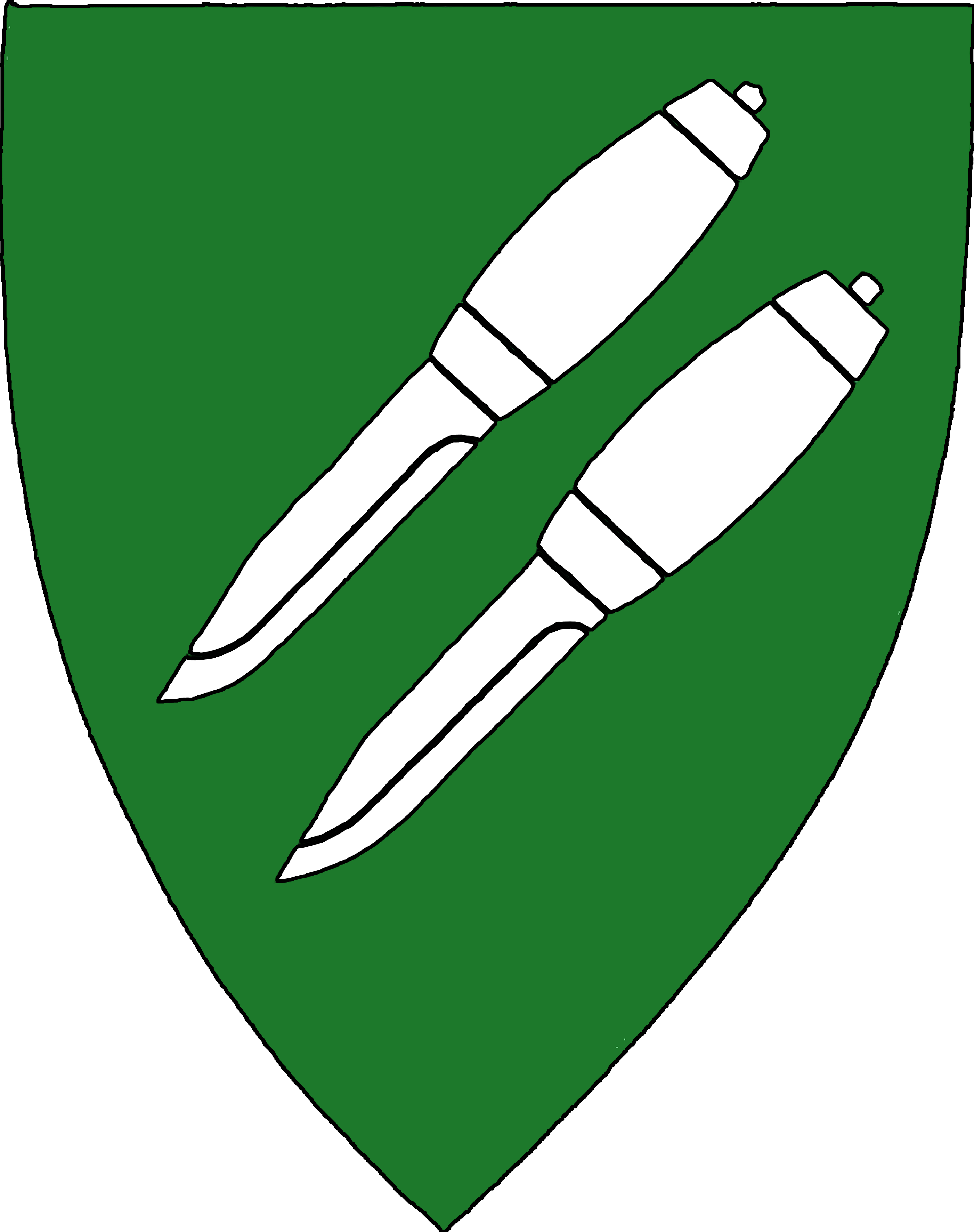 SØKNAD OM AT 	fravær ikke føres på vitnemålet
årsaken til et fravær føres på et vedlegg til vitnemåletVi ønsker at følgende fravær ikke blir ført på vitnemålet:
Vi ønsker at årsaken til følgende fravær føres på vedlegg til vitnemålet:Elevens navn:Klasse:Fraværsdato (fra-til)ÅrsakAntall dagerTOTALT:Fraværsdato (fra-til)ÅrsakAntall dagerTOTALT:Dato:Underskrift foresatte: